Description of Incident (attach additional pages if necessary):Interventions: Results: Follow-Up Plan: 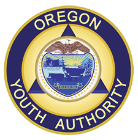 OYA FOSTER CAREYOUTH INCIDENT REPORTState of Oregon
OREGON YOUTH AUTHORITYFoster :Youth Name:JJIS #:Date of Incident:Date of Incident:Time: AM      PM AM      PM AM      PM(Note:  If you were not present at the incident, use the date you became aware of the incident)(Note:  If you were not present at the incident, use the date you became aware of the incident)(Note:  If you were not present at the incident, use the date you became aware of the incident)(Note:  If you were not present at the incident, use the date you became aware of the incident)(Note:  If you were not present at the incident, use the date you became aware of the incident)(Note:  If you were not present at the incident, use the date you became aware of the incident)(Note:  If you were not present at the incident, use the date you became aware of the incident)(Note:  If you were not present at the incident, use the date you became aware of the incident)Date of Report:Date of Report:CriticalSignificantAbuseAbuseUnusual IncidentUnusual IncidentCriticalSignificant(Requires Mandatory Child Abuse Report.  See Notification section.)(Requires Mandatory Child Abuse Report.  See Notification section.)Unusual IncidentUnusual Incident	Youth Suicide	Attempted Youth Suicide	Youth Death	Complaint of Youth Abuse	Danger to Health & Safety	Homicide	Controlled Substance Medication Error	Complaint of Violation of Youth’s Rights	Major Medication Change	Other	Injurious Behavior to Self or Others	Property Damage/ Destruction	Serious Illness/Injury to Youth	Runaway	Intervention from Law Enforcement (police appeared, includes report)	Fight	Report Filed with Police (but, police did not appear)	Physical Injury Caused by Other Than Accidental Means or That Appears to be a Variance with the Explanation Given of the Injury	Willful Infliction of Physical Pain or Injury	Sexual Harassment or Exploitation, Including but not Limited to any Sexual Contact Between Youth	Neglect	Abuse Unrelated to Staff (e.g. youth to youth; prior to enrollment; not program staff, volunteer, etc.)	Physical Injury Caused by Other Than Accidental Means or That Appears to be a Variance with the Explanation Given of the Injury	Willful Infliction of Physical Pain or Injury	Sexual Harassment or Exploitation, Including but not Limited to any Sexual Contact Between Youth	Neglect	Abuse Unrelated to Staff (e.g. youth to youth; prior to enrollment; not program staff, volunteer, etc.)	Illness, Injury, or substance use that required emergency medical treatment	Fire 	Behavior that is Not Typical of the Person	Incident that will Result in a Complaint or Grievance	Medication Error	Lost or Stolen Money or Property	Any Other Unusual Incident	Documentation Error (medical)	Behavior Incident	Youth Declines Medication, Treatment or Procedures	Contraband	Possession of drugs or alcohol	Potential Safety Risk (e.g., missing knife, missing guard on equipment, weapon found, but no person or property was hurt)	Illness, Injury, or substance use that required emergency medical treatment	Fire 	Behavior that is Not Typical of the Person	Incident that will Result in a Complaint or Grievance	Medication Error	Lost or Stolen Money or Property	Any Other Unusual Incident	Documentation Error (medical)	Behavior Incident	Youth Declines Medication, Treatment or Procedures	Contraband	Possession of drugs or alcohol	Potential Safety Risk (e.g., missing knife, missing guard on equipment, weapon found, but no person or property was hurt)Persons Involved: Location of Incident:NOTIFICATIONS:  For Abuse, contact the ODHS hotline at 1-855-503-7233 and/or law enforcement immediately and follow all Mandatory Child Abuse Reporting Procedures.NOTIFICATIONS:  For Abuse, contact the ODHS hotline at 1-855-503-7233 and/or law enforcement immediately and follow all Mandatory Child Abuse Reporting Procedures.NOTIFICATIONS:  For Abuse, contact the ODHS hotline at 1-855-503-7233 and/or law enforcement immediately and follow all Mandatory Child Abuse Reporting Procedures.NOTIFICATIONS:  For Abuse, contact the ODHS hotline at 1-855-503-7233 and/or law enforcement immediately and follow all Mandatory Child Abuse Reporting Procedures.List Who Was NotifiedBy WhomDate NotifiedTime NotifiedReport Prepared By:  Report Prepared By:  Report Prepared By:  Report Prepared By:  Report Prepared By:  Report Prepared By:  Report Prepared By:  Report Prepared By:  Report Prepared By:  Print Name:Print Name:Signature: XSignature: XDate:Supervisor Review and Findings: (Include information from result of follow-up plan, if available.)Supervisor Review and Findings: (Include information from result of follow-up plan, if available.)Supervisor Review and Findings: (Include information from result of follow-up plan, if available.)Supervisor Review and Findings: (Include information from result of follow-up plan, if available.)Supervisor Review and Findings: (Include information from result of follow-up plan, if available.)Supervisor Review and Findings: (Include information from result of follow-up plan, if available.)Supervisor Review and Findings: (Include information from result of follow-up plan, if available.)Supervisor Review and Findings: (Include information from result of follow-up plan, if available.)Supervisor Review and Findings: (Include information from result of follow-up plan, if available.)X(OYA Foster Care Program Manager Signature)(OYA Foster Care Program Manager Signature)(Date)(Date)(Date)